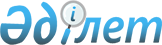 Карантинді тоқтату туралыСолтүстік Қазақстан облысы Айыртау ауданы Елецкий ауылдық округі әкімінің 2018 жылғы 4 қазандағы № 8 шешімі. Солтүстік Қазақстан облысының Әділет департаментінде 2018 жылғы 10 қазанда № 4912 болып тіркелді
      Қазақстан Республикасының 2001 жылғы 23 қаңтардағы "Қазақстан Республикасындағы жергілікті мемлекеттік басқару және өзін-өзі басқару туралы" Заңының 35-бабына, Қазақстан Республикасының 2002 жылғы 10 шілдедегі "Ветеринария туралы" Заңының 10-1- бабына сәйкес, Айыртау ауданының бас мемлекеттік ветеринариялық-санитариялық инспекторының 2018 жылғы 19 қыркүйектегі № 06-29/280 ұсынысы негізінде Елецкий ауылдық округінің әкімі ШЕШІМ ҚАБЫЛДАДЫ:
      1. Елецкий ауылдық округі Елецкое ауылының аумағында Ньюкасл құс ауруын жою бойынша ветеринариялық іс-шаралар кешенін жүргізгеніне байланысты белгіленген карантин тоқтатылсын.
      2. Солтүстік Қазақстан облысы Айыртау ауданы Елецкий селолық округі әкімінің 2018 жылғы 5 шілдедегі № 4 "Солтүстік Қазақстан облысы Айыртау ауданы Елецкий ауылдық округі Елецкое ауылы аумағында Ньюкасл құс ауруы бойынша карантин белгілеу туралы" шешімінің күші жойылды деп танылсын (Нормативтік құқықтық актілерінің мемлекеттік тізілімінде № 4827 болып тіркелді, 2018 жылғы 11 шілдеде Қазақстан Республикасы нормативтік құқықтық актілерінің электрондық түрдегі эталондық бақылау банкінде жарияланған).
      3. Осы шешім оның алғашқы ресми жарияланған күнінен бастап қолданысқа енгізіледі.
					© 2012. Қазақстан Республикасы Әділет министрлігінің «Қазақстан Республикасының Заңнама және құқықтық ақпарат институты» ШЖҚ РМК
				
      Ауылдық округ әкімі 

Д. Сүлейменов
